“Be Ready, Not Scared”PreparednessPreparednessBuild a Basic Emergency Supply Kit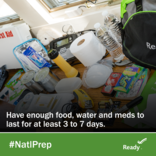 Make a Family Communication Plan             “Let them know you’re OK!”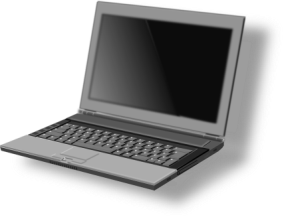 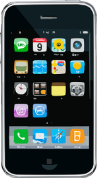 Situational Awareness—On the GoSituational Awareness—On the GoBe Prepared—GetReadyTN                               Information on road conditions, weather updates,                               open shelters , contacts for county emergency   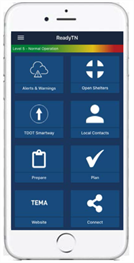                                management agencies and more.                                                                                                              FEMA                               National Weather Service  real-time alerts,                      emergency safety tips, locate open emergency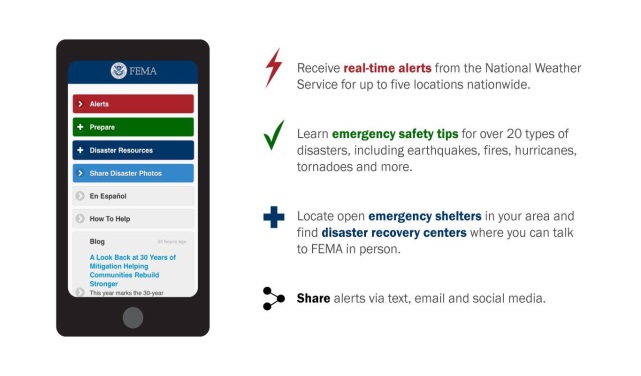                    shelters and disaster recovery centers, share                                  alerts via text, email and social mediaRecoveryRecoveryCoping with a Disaster or Traumatic Event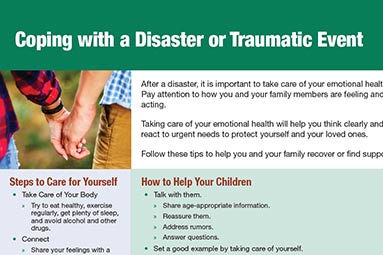 Helping Children Cope After a Disaster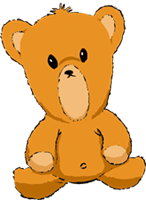 